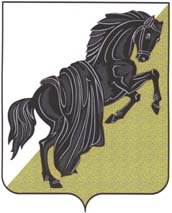 Собрание депутатовКаслинского муниципального районапятого созываЧелябинской областиР Е Ш Е Н И Е от «26» апреля 2016 года № 65                                                         г. КаслиО назначении на должность председателя Контрольно-счетной палаты Каслинского муниципального районаРуководствуясь ст.5 Положения о Контрольно-счетной палате Каслинского муниципального района, утвержденного решением Собрания депутатов Каслинского муниципального района от 08.09.2011 №141 (с изменениями и дополнениями от 18.12.2014 №447)  Собрание депутатов Каслинского муниципального района РЕШАЕТ:1.  Назначить Долгополову Оксану Викторовну на должность муниципальной службы - председателя Контрольно-счетной палаты Каслинского муниципального района с 01 июня 2016 года.2. Председателю Собрания депутатов Каслинского муниципального района Лобашовой Л.А. заключить трудовой договор с Долгополовой Оксаной Викторовной с 01 июня 2016 года.3.  Опубликовать настоящее решение в газете «Красное знамя».Председатель Собрания депутатов	Каслинского муниципального района					               Л.А.Лобашова